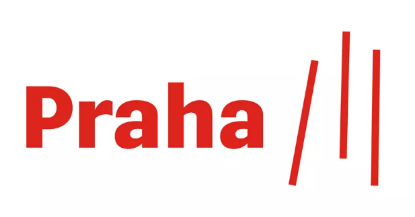 RÁMCOVÁ DOHODA O POSKYTOVÁNÍ SLUŽEB – ADMINISTRACE VEŘEJNÝCH ZAKÁZEKuzavřená podle ustanovení § 1746 odst. 2 zákona č. 89/2012 Sb., občanský zákoník, ve znění pozdějších předpisů (dále jen „OZ“), a podle ustanovení § 131 a násl. zákona č. 134/2016 Sb., o zadávání veřejných zakázek, ve znění pozdějších předpisů (dále jen „ZZVZ“)Smluvní stranyMěstská část Praha 3se sídlem:			Havlíčkovo nám. 9/700, 130 00 Praha 3IČO:				00063517DIČ:				CZ00063517zastoupena:			Mgr. Michalem Vronským, starostoubankovní spojení:		Česká spořitelna, a.s.číslo účtu:			27-2000781379/0800, 29022-2000781379/0800kontaktní osoba:	Mgr. Bc. Martina Trochová, tajemnice Úřadu Městské části	e-mail: trochova.martina@praha3.cz, tel.: +420 222 116 274(dále jen „objednatel“)na straně jednéa1.  KOUKAL LEGAL, advokátní kancelář s.r.o.se sídlem: 			Příkop 834/8, 602 00 BrnoIČO: 				108 00 387  DIČ: 				CZ10800387	zastoupený:	 		JUDr. Pavlem Koukalem, jednatelemzapsaný v obchodní rejstříku vedeném Krajským soudem v Brně oddíl C, vložka 122922bankovní spojení: 		xxxxxxxxxxxčíslo účtu: 			xxxxxxxxxxxkontaktní osoba: 	JUDr. Pavel Koukal, tel. +420 xxxxxxxxxxx, e-mail: xxxxxxxxxx(dále také jen jako „poskytovatel“ nebo „poskytovatel 1“)a2. Společnost pro MČ P3 JV-AKFTvedoucí společník společnosti Společnost pro MČ P3 JV-AKFTSpolečník:			JUDr. Jindřich Vítek, Ph.D., advokátse sídlem: 			Šafaříkova 201/17, 120 00 Praha 3IČO: 				636 22 777  DIČ: 				CZ7305200485zastoupený:	 		-zapsaný v seznamu advokátů vedeném v ČAK, ev. č. advokáta: 09459 bankovní spojení: 		Unicredit Bank Czech Republic and Slovakia, a.s. číslo účtu: 			xxxxxxxxxxxkontaktní osoba: 	JUDr. Jindřich Vítek, Ph.D., tel.: +420 xxxxxxxxxxx, e-mail: xxxxxxxxxxxaspolečník společnosti Společnost pro MČ P3 JV-AKFTSpolečník:	Fiala, Tejkal a partneři, advokátní kancelář, s.r.o.se sídlem:	Helfertova 2040/13, Černá Pole, 613 00 BrnoIČO:	283 60 125DIČ:	CZ28360125zastoupený:	Mgr. Janem Tejkalem, jednatelemzapsaný v obchodním rejstříku vedené Krajským soudem v Brně, oddíl C, vložka 63681bankovní spojení:	xxxxxxxxxxxčíslo účtu:	xxxxxxxxxxxkontaktní osoba:	Mgr. Jan Tejkal, tel.: +420 xxxxxxxxxxx, e-mail: xxxxxxxxxxx(dále také jen jako „poskytovatel“ nebo „poskytovatel 2“)a3. Společnost „Becker a Poliakoff & KAROLAS“vedoucí společník společnosti „Becker a Poliakoff & KAROLAS“Společník:			Becker a Poliakoff, s.r.o, advokátní kancelář se sídlem: 			U Prašné brány 1078/1, Praha 1 – Staré Město, PSČ 110 00IČO: 				250 98 039  DIČ: 				CZ25098039zastoupený:	 		JUDr. Janem Kotíkem, advokátem a prokuristouzapsaný v obchodní rejstříku vedeném Městským soudem v Praze oddíl C vložka 155003bankovní spojení: 		xxxxxxxxxxx. číslo účtu: 			xxxxxxxxxxxkontaktní osoba: 	xxxxxxxxxxx, trvale spolupracující advokátka, tel.: +420 xxxxxxxxxxx, e-mail: xxxxxxxxxxxaspolečník společnosti „Becker a Poliakoff & KAROLAS“Společník:			KAROLAS Legal s.r.o., advokátní kancelářse sídlem:			Klimentská 2062/6, Nové Město, 110 00 Praha 1 IČO:				057 32 069DIČ:				CZ05732069zastoupený:			JUDr. Barborou Karo, jednatelkouzapsaný v obchodní rejstříku vedeném Městským soudem v Praze oddíl C vložka 269742bankovní spojení:		xxxxxxxxxxxčíslo účtu:			xxxxxxxxxxxkontaktní osoba:		xxxxxxxxxxx, tel.: +420 xxxxxxxxxxx				e-mail: xxxxxxxxxxx(dále také jen jako „poskytovatel“ nebo „poskytovatel 3“)a4. Advokátní kancelář Brož, Sedlatý s.r.o.se sídlem: 			Vinohradská 2828/151, 130 00 Praha 3 - ŽižkovIČO: 				248 27 452DIČ: 				CZ24827452zastoupený:	 		JUDr. Jiřím Brožem, LL.M., jednatelemzapsaný v obchodní rejstříku vedeném Městským soudem v Praze oddíl C vložka 178025bankovní spojení: 		xxxxxxxxxxxčíslo účtu: 			xxxxxxxxxxxkontaktní osoba: 	JUDr. Jiří Brož, LL.M., tel.: +420 xxxxxxxxxxx, e-mail: xxxxxxxxxxx(dále také jen jako „poskytovatel“ nebo „poskytovatel 4“)a5. KGS legal s.r.o., advokátní kancelářse sídlem: 			Národní 416/37, Staré Město, 110 00 Praha 1IČO: 				062 95 525  DIČ: 				CZ06295525zastoupený:	 		Mgr. Miroslavem Kučerkou, LL.M., jednatelemzapsaný v obchodní rejstříku vedeném Městským soudem v Praze oddíl C vložka 279699bankovní spojení: 		xxxxxxxxxxxčíslo účtu: 			xxxxxxxxxxx 00kontaktní osoba: 	Mgr. Miroslav Kučerka, LL.M., tel.: +420 xxxxxxxxxxx, 		e-mail: xxxxxxxxxxx(dále také jen jako „poskytovatel“ nebo „poskytovatel 5“)(společně dále jen „poskytovatelé“)na straně druhéuzavírají níže uvedeného dne, měsíce a roku na základě výsledku zadávacího řízení pro veřejnou zakázku s názvem „Výběr administrátora veřejných zakázek pro Úřad městské části Praha 3“ (dále jen „Veřejná zakázka“) s poskytovateli, jejichž nabídky se umístily na prvním až pátém místě, tuto rámcovou dohodu o poskytování služeb – administrace veřejných zakázek (dále jen „rámcová dohoda“).Účel a předmět rámcové dohodyÚčelem této rámcové dohody je stanovení podmínek pro poskytování služeb dle této rámcové dohody, zadávání jednotlivých dílčích veřejných zakázek, podmínky poskytování právních služeb, jakož i další práva a povinnosti smluvních stran souvisejících s realizací jednotlivých dílčích veřejných zakázek a s poskytováním právních služeb na základě této rámcové dohody.Předmětem této rámcové dohody je administrace veřejných zakázek včetně souvisejících právních služeb spočívající v komplexní přípravě a průběhu (administraci) zadávacích řízení pro objednatele podle jeho potřeb v rozsahu a za podmínek v této rámcové dohodě sjednaných.Právními službami se rozumí zejména kompletní zpracování zadávacích podmínek pro zahájení zadávacího řízení včetně závazného vzoru smlouvy a případné další služby dle této rámcové dohody.Poskytovatelé se zavazují pro objednatele zajistit celý administrativní proces zadávacích řízení v souladu s platnou legislativou, zejména ZZVZ, s interními předpisy objednatele, které jim objednatel zpřístupní a se kterými budou mít možnost se před zahájením příslušného zadávacího řízení seznámit, a dle stavu rozhodovací a přezkumné praxe dotčených úřadů a orgánů, jak v ustálené podobě existuje v době uzavření této rámcové dohody, resp. objednávky na dílčí veřejnou zakázku, tj. individuálně uzavírané smlouvy, která bude automaticky generována v podobě standardizované objednávky (dále jen „dílčí objednávka“).Zadávací řízení v režimu ZZVZ mohou zahrnovat všechny druhy zadávacích řízení v podlimitním i nadlimitním režimu i zvláštní postupy dle části šesté ZZVZ a může se jednat o veřejné zakázky na dodávky, na služby i na stavební práce, a to rámci všech druhů zadávacích řízení. Objednatel může požadovat i administraci veřejných zakázek malého rozsahu, které budou zadávány mimo režim ZZVZ, v souladu s interními předpisy a postupy objednatele. Poskytovatelé berou na vědomí, že některé veřejné zakázky mohou být realizovány v rámci dotačních projektů. V takovém případě je poskytovatel povinen při jejich zadávání postupovat v souladu s pravidly pro zadávání takových veřejných zakázek stanovenými poskytovatelem dotace.Součástí služeb dle předchozích odstavců tohoto článku se rozumí mimo jiné tyto úkony a činnosti (vždy v rozsahu s ohledem na konkrétní druh zadávacího řízení):příprava návrhu zadávací dokumentace včetně hodnoticích kritérií a požadavků na kvalifikaci a včetně přípravy textu návrhu smlouvy (zadávací podmínky),konzultace návrhu zadávacích podmínek s objednatelem, včetně osobní účasti na jednání s objednatelem za účelem projednání zadávacích podmínek, je-li to objednatelem vyžadováno,příprava zadávacích podmínek před vyhlášením zadávacího řízení ke kontrole prováděné poskytovatelem dotace, včetně zpracování vypořádání případných připomínek poskytovatele dotace,zpracování a zajištění zveřejnění všech povinných, resp. objednatelem požadovaných (předběžné oznámení), oznámení na předepsaném formuláři ve Věstníku veřejných zakázek a Úředním věstníku Evropské unie, je-li to zákonem pro daný druh zadávacího řízení vyžadováno, popř. i v dalších informačních systémech, pokud tato forma zveřejnění bude nutná s ohledem na charakter financování veřejné zakázky,zveřejňování na profilu zadavatele objednatele v rozsahu daném příslušnými právními předpisy a/nebo interními předpisy a postupy objednatele, případně metodikou poskytovatele dotace, zajistí-li objednatel poskytovateli přístup na profil zadavatele, v opačném případě právní podpora při uveřejňování na profilu zadavatele, komunikace s dodavateli,zpracování vysvětlení zadávací dokumentace (zadávacích podmínek) podle podkladů objednatele a/nebo v součinnosti s objednatelem,účast na jednání hodnotící komise, bude-li komise objednatelem ustanovena, včetně zpracování podkladů pro jednání hodnotící komise, protokolu z jednání komise a čestných prohlášení členů, resp. náhradníků komise, a organizačního řízení komisí,účast při posuzování splnění podmínek účasti a při hodnocení nabídek,vyhotovení žádostí o objasnění předložených údajů, dokladů vzorků nebo modelů nebo doplnění dalších nebo chybějících údajů, dokladů, vzorků nebo modelů,zpracování textu rozhodnutí objednatele o vyloučení účastníka zadávacího řízení, vyhotovení a zajištění odeslání oznámení o vyloučení,vyhotovení a zajištění odeslání žádosti o písemné zdůvodnění způsobu stanovení mimořádně nízké nabídkové ceny v součinnosti s objednatelem,zpracování textu rozhodnutí objednatele o výběru dodavatele a vyhotovení a zajištění odeslání oznámení o výběru dodavatele,zpracování textu rozhodnutí objednatele o zrušení zadávacího řízení a vyhotovení a zajištění odeslání oznámení o zrušení zadávacího řízení,příprava dokumentace k zadávacímu řízení ke kontrole prováděné poskytovatelem dotace, včetně zpracování vypořádání případných připomínek poskytovatele dotace,vypracování písemného znění rozhodnutí o případných námitkách stěžovatele podle podkladů objednatele a/nebo v součinnosti s objednatelem,zpracování písemné zprávy zadavatele,zastupování zadavatele ve smyslu § 43 ZZVZ v průběhu zadávacího řízení,kompletace a předání veškeré dokumentace o zadávacím řízení na veřejnou zakázku objednateli.Součástí administrace veřejné zakázky není případné zastupování před Úřadem pro ochranu hospodářské soutěže a další případné služby související s konkrétní veřejnou zakázkou po uzavření smlouvy s vybraným dodavatelem, které nejsou přímo uvedeny v čl. II této rámcové dohody (dále jen „další služby“).Další službou se pro účely této rámcové dohody rozumí i právní poradenství v oblasti veřejných zakázek.Zadavatel je dále oprávněn jako další službu poptat i administraci veřejné zakázky malého rozsahu. Maximální počet hodin, které je poskytovatel v takovém případě oprávněn fakturovat, je dohodou smluvních stran stanoven na 20 hodin, nebude-li mezi objednatelem a poskytovatelem v odůvodněných případech dohodnuto jinak. V případě administrace veřejné zakázky malého rozsahu bude postupováno dle ustanovení této rámcové dohody vztahujících se k administraci zadávacích řízení obdobně.Skutečný počet zadávacích řízení bude záviset na faktických aktuálních potřebách objednatele. Objednatel negarantuje uzavřením této rámcové dohody poskytovatelům žádný konkrétní počet zadávacích řízení, k jejichž realizaci využije služeb poskytovatelů dle této rámcové dohody.  Administrace jednotlivých veřejných zakázek a poskytování dalších služeb, není-li v této rámcové dohodě uvedeno jinak, bude provedeno na základě této rámcové dohody a dílčích objednávek uzavíraných na základě této rámcové dohody. Na veškeré služby, které budou poskytovány na základě této rámcové dohody, se budou vztahovat práva a povinnosti smluvních stran vymezené v této rámcové dohodě, které se tak stanou nedílnou součástí jednotlivých smluvních vztahů založených dílčími objednávkami.Objednatel se rámcovou dohodou zavazuje zaplatit poskytovatelům za poskytování služeb podle této rámcové dohody úplatu, a to v souladu s podmínkami sjednanými v této rámcové dohodě a v dílčích objednávkách.     Postup při uzavírání dílčích objednávekV souladu s ustanovením § 134 ZZVZ budou jednotlivé zakázky zadávány postupem bez obnovení soutěže, a to systémem rotace na základě pořadí poskytovatelů, které vyplývá z výsledků hodnocení nabídek podaných v zadávacím řízení na Veřejnou zakázku a odpovídá číselnému označení poskytovatelů v čl. I této rámcové dohody a pořadí, ve kterém jsou tam uvedeni. První dílčí objednávka tak bude přidělena prvnímu poskytovateli v pořadí, druhá druhému a tak dále. Pokud vybraný poskytovatel, na nějž vyjde pořadí přidělení dílčí objednávky, odmítne, na jeho místo nastupuje další poskytovatel v pořadí; v takovém případě se má za to, že se stal poskytovatelem, na nějž vyšlo pořadí přidělení dílčí objednávky, a o jednu pozici postoupili i ostatní poskytovatelé. V případě odmítnutí jedné konkrétní dílčí objednávky všemi poskytovateli je zadavatel oprávněn poptat plnění, které je obsahem konkrétní dílčí objednávky, u třetí osoby.Systém rotace se neuplatní a součástí služby v rámci příslušné dílčí objednávky je tak rovněž opakované řízení s totožným nebo obdobným předmětem plnění v případě, že předchozí řízení bylo zrušeno, a rovněž případné zastupování před Úřadem pro ochranu hospodářské soutěže týkající se konkrétní veřejné zakázky, nebude-li objednatelem v konkrétním případě stanoveno jinak. Systém rotace se neuplatní a součástí služby v rámci příslušné dílčí objednávky tak jsou dále rovněž případné další služby související s konkrétní veřejnou zakázkou po uzavření smlouvy s vybraným dodavatelem.Místo plnění a doba trvání rámcové dohodySlužby poskytuje poskytovatel ve svém sídle, nebude-li mezi ním a objednatelem dohodnuto jinak.Tato rámcová dohoda je uzavřena na dobu určitou v délce trvání 48 měsíců, která počíná běžet dnem nabytí účinnosti této rámcové dohody.     Odměna za poskytnuté službyOdměna za poskytnuté služby bude vždy odpovídat rozsahu a obsahu skutečně poskytnutých služeb.Objednatel uhradí poskytovateli odměnu za jednotlivé poskytnuté služby maximálně ve výši jednotkové nabídkové ceny, kterou poskytovatel nabídl v rámci zadávacího řízení na Veřejnou zakázku.poskytovatel 1 poskytovatel 2 poskytovatel 3 poskytovatel 4 poskytovatel 5V případě: opakovaného zadávacího řízení, kdy nedojde k zásadní úpravě zadávacích podmínek, je poskytovatel oprávněn účtovat za administraci zadávacího řízení pouze 50 % z odměny za administraci příslušného druhu zadávacího řízení dle předchozího odstavce. Smluvní strany se dále dohodly, že hodinová sazba za poskytování dalších služeb dle předchozího odstavce bude účtována za každých započatých 15 minut poskytování dalších služeb poměrnou částkou;zadávacího řízení, ve kterém je veřejná zakázka rozdělena na části a zadávací podmínky těchto částí veřejné zakázky se zásadním způsobem neliší je poskytovatel oprávněn účtovat za administraci každé další takové části veřejné zakázky pouze 50 % z odměny za administraci příslušného druhu zadávacího řízení dle předchozího odstavce.K výši odměny za poskytnuté služby bez DPH (daň z přidané hodnoty) bude vždy připočteno DPH v zákonné výši, která je platná a účinná k datu zdanitelného plnění.Odměna za poskytnuté služby zahrnuje veškeré náklady poskytovatele na realizaci služeb, které v souvislosti s poskytováním služeb vznikly, a dohodnutou odměnu za poskytnuté služby není možné za žádných okolností překročit.Odměna za poskytnuté služby bude poskytovatelem účtována na základě daňového dokladu (faktury), který bude splňovat náležitosti daňového dokladu dle platné legislativy a který bude poskytovatelem vystaven po řádném předání kompletní dokumentace o zadávacím řízení na veřejnou zakázku objednateli, resp. po dokončení služeb dle dílčí objednávky. Přílohou faktury za další služby související s konkrétní veřejnou zakázkou musí být objednatelem odsouhlasený přehled odpracovaných hodin. V případě, že bude konkrétní veřejná zakázka (spolu)financovaná z dotačního zdroje, bude příslušná faktura obsahovat i název a číslo projektu; o této skutečnosti bude objednatel poskytovatele informovat.V případě, že faktura nebude obsahovat právními předpisy stanovené, nebo výše uvedené náležitosti, je objednatel oprávněn ji do data splatnosti vrátit poskytovateli s tím, že poskytovatel je poté povinen vystavit novou fakturu s novým termínem splatnosti. V takovém případě není objednatel v prodlení s úhradou faktury a nová doba splatnosti, co do počtu dnů nikoli kratší než doba původní, počíná běžet znovu doručením opravené či nově vystavené faktury.Faktura zaslaná na e-mailovou adresu podatelna@praha3.cz se považuje za doručenou 24 hodin po jejím odeslání. Zaplacením faktury se rozumí připsání příslušné částky na účet poskytovatele.Faktura je splatná do 30 dnů ode dne doručení faktury objednateli.Pokud se poskytovatel, který je plátcem DPH, po dobu platnosti rámcové dohody, a to před tím, než byla uhrazena odměna za poskytnuté služby ze strany objednatele, stane na základě rozhodnutí příslušného správce daně tzv. nespolehlivým plátcem v souladu s ust. § 106a zákona č. 235/2004 Sb., o dani z přidané hodnoty, ve znění pozdějších předpisů, a pokud je v době uskutečnění zdanitelného plnění o poskytovateli skutečnost, že je nespolehlivým plátcem, zveřejněna způsobem umožňujícím dálkový přístup, je objednatel oprávněn uhradit poskytovateli pouze část odměny za poskytnuté služby bez DPH. Částku odpovídající DPH je objednatel oprávněn uhradit přímo příslušnému správci daně. O tomto postupu je objednatel povinen poskytovatele předem písemně informovat.Poskytovatel bere na vědomí a výslovně souhlasí s tím, že jakákoli platba uskutečněná na základě této rámcové dohody, včetně popisu stran transakce, částky, data uskutečnění apod. může proběhnout z transparentního účtu objednatele, tedy může být zveřejněna prostřednictvím internetu.Pravidla poskytování služebPoskytovatel je povinen při poskytování služeb dle této rámcové dohody postupovat s odbornou péčí a v souladu se zájmy objednatele, které poskytovatel zná nebo které s vynaložením odborné péče znát musí a má. Tyto zájmy je poskytovatel povinen chránit. Poskytovatel poskytuje služby poctivě a pečlivě, použije přitom každého prostředku, kterého vyžaduje povaha poskytovaných služeb, jakož i takového, který se shoduje s vůlí objednatele. V případě porušení povinnosti poskytovatele popsané v tomto odstavci odpovídá poskytovatel za škody, které objednateli vzniknou v důsledku porušení povinností poskytovatele.Poskytovatel přenechá objednateli veškerý užitek z poskytnutých služeb.Od objednatelových pokynů se poskytovatel může odchýlit, pokud to je nezbytné v zájmu objednatele a pokud nemůže včas obdržet jeho souhlas.Poskytovatel je povinen poskytnout služby dle této rámcové dohody dle pokynů objednatele. Poskytovatel je povinen písemně oznámit objednateli všechny okolnosti, které při poskytování služeb zjistil a které mohou mít vliv na změnu jeho pokynů. Poskytovatel je povinen písemně upozornit objednatele na nevhodnost a nesprávnost jeho pokynů ve vztahu k poskytování služeb dle této rámcové dohody. Neupozorní-li poskytovatel na nevhodnost takového pokynu objednatele písemně před jeho provedením, odpovídá poskytovatel za veškeré škody, které v důsledku provedení takového pokynu objednateli vzniknou.Poskytovatel je oprávněn a povinen činit jménem a na účet objednatele veškeré právní úkony nezbytné k dosažení účelu této rámcové dohody a objednatele v mezích jeho pokynů zastupovat a jednat za něj v rozsahu ustanovení § 43 ZZVZ, k čemuž jej objednatel zmocňuje. Pro vyloučení pochybností smluvní strany uvádí, že tato rámcová dohoda a vystavená dílčí objednávka představují bez dalšího zmocnění dle tohoto ustanovení. Tato rámcová dohoda nicméně bez dalšího nepředstavuje zmocnění poskytovatele k takovému jednání za objednatele, které představuje uzavírání smluv či dodatků k těmto smlouvám, a to ani spolu s vystavenou dílčí objednávkou. Poskytovatel se zavazuje poskytovat služby dle této rámcové dohody výhradně prostřednictvím realizačního týmu, kterým prokázal příslušnou část technické kvalifikace v rámci Veřejné zakázky.Poskytovatel je povinen zajistit kontinuitu realizačního týmu v průběhu trvání této rámcové dohody. Bude-li z jakýchkoliv důvodů na straně poskytovatele nutné nahradit kteréhokoliv člena realizačního týmu, bude po předchozím projednání s objednatelem a po písemném souhlasu objednatele nahrazen novým členem realizačního týmu s kvalifikací odpovídající zadávacím podmínkám Veřejné zakázky nebo vyšší kvalifikací. Je vyloučena možnost poskytování služeb pomocí třetích osob.Poskytovatel se zavazuje zajistit svoji dostupnost a bude pružně reagovat na požadavky objednatele. Poskytovatel souhlasí s tím, aby subjekty oprávněné dle zákona č. 320/2001 Sb., o finanční kontrole ve veřejné správě a o změně některých zákonů (zákon o finanční kontrole), ve znění pozdějších předpisů, provedly finanční kontrolu závazkového vztahu vyplývajícího z rámcové dohody s tím, že se poskytovatel podrobí této kontrole, a bude působit jako osoba povinná ve smyslu ustanovení § 2 písm. e) uvedeného zákona o finanční kontrole.Poskytovatel je povinen umožnit všem subjektům oprávněným k výkonu kontroly projektu, z jehož prostředků je konkrétní veřejná zakázka hrazena, provést kontrolu dokladů souvisejících s plněním předmětu rámcové dohody, a to po dobu danou právními předpisy České republiky k jejich archivaci (zákon č. 563/1991 Sb., o účetnictví, ve znění pozdějších předpisů, a zákon č. 235/2004 Sb., o dani z přidané hodnoty, ve znění pozdějších předpisů).Předmětem služeb poskytovaných na základě této rámcové dohody není poradenství odborně technického charakteru, zejména ve vztahu k předmětu plnění dílčí veřejné zakázky a podaným nabídkám, ani poradenství související s analýzami trhu, zejména pokud jde o vymezení předmětu plnění konkrétní veřejné zakázky a zadávacích podmínek. Předmětem služeb není ani posouzení nabídkových cen účastníků zadávacího řízení, a zda obsahují mimořádně nízkou nabídkovou cenu.Poskytovatel se zavazuje poskytnout objednateli na jeho žádost veškeré informace a podklady, které shromáždil v souvislosti s poskytováním služeb podle této rámcové dohody.Poskytovatel bude dostávat pokyny od kontaktních osob objednatele uvedených v čl. I této rámcové dohody nebo v dílčí objednávce, pokud s tím kontaktní osoba objednatele uvedená v čl. I této rámcové dohody vyslovila předem písemný souhlas, a to alespoň e-mailem. Dojde-li k rozporu mezi pokyny jednotlivých kontaktních osob, je poskytovatel povinen vyžádat si v příslušné věci pokyn od nejblíže nadřízené osoby všech těchto kontaktních osob a podle tohoto pokynu postupovat.Poskytovatel má povinnost mlčenlivosti o všech záležitostech i informacích, které se dozvěděl nebo získal při poskytování služeb dle této rámcové dohody nebo v souvislosti s tímto poskytováním služeb a zavazuje se držet v tajnosti veškeré informace, které v souvislosti s plněním této rámcové dohody od objednatele získá, a to i po skončení této rámcové dohody.Objednatel se zavazuje poskytnout poskytovateli veškerou součinnost potřebnou k poskytnutí služby dle této rámcové dohody, zejména předat mu veškeré potřebné informace, písemné a jiné podklady. Objednatel je dále povinen zajistit součinnost zpracovatele projektové dokumentace, resp. zadávacích podmínek ve smyslu vydefinování předmětu plnění konkrétní veřejné zakázky, a to zejména při zpracování vysvětlení zadávací dokumentace (zadávacích podmínek) ve smyslu ustanovení § 98 ZZVZ a při posouzení nabídek účastníků zadávacího řízení.Objednatel je povinen zajistit pro poskytovatele přístup na profil zadavatele, nebo dostupnost zástupce objednatele, který bude na žádost poskytovatele profil zadavatele obsluhovat.Smluvní strany prohlašují, že se před uzavřením této rámcové dohody nedopustily v souvislosti se zadávacím řízením na Veřejnou zakázku samy nebo prostřednictvím jiné osoby žádného jednání, jež by odporovalo platným a účinným právním předpisům nebo dobrým mravům nebo by platné a účinné právní předpisy obcházelo, a současně se zavazují, že se ani žádného obdobného jednání v budoucnu ve vztahu k předmětné Veřejné zakázce nedopustí. V případě, že se toto prohlášení ukáže jako nepravdivé nebo jestliže se jedna ze smluvních stran dopustí takového jednání, je objednatel oprávněn ve vztahu k této smluvní straně, tj. konkrétnímu poskytovateli, od této rámcové dohody, resp. zároveň i od dílčí objednávky, odstoupit.Poskytovatel je povinen zajistit po celou dobu plnění této rámcové dohody dodržování veškerých právních předpisů České republiky s důrazem na legální zaMěstnávání a spravedlivé odměňování, přičemž uvedené je poskytovatel povinen zajistit i u svých poddodavatelů. Poskytovatel je dále povinen vůči svým poddodavatelům zajistit srovnatelnou úroveň smluvních podmínek s podmínkami rámcové dohody a řádné a včasné uhrazení svých finančních závazků.Poskytovatel je povinen při plnění této rámcové dohody a veškeré administrativní činnosti s tím související postupovat tak, aby minimalizoval produkci všech druhů odpadů. Poskytovatel se zavazuje, že v případě jejich vzniku bude přednostně a v co největší míře usilovat o jejich další využití, recyklaci a další ekologicky šetrná řešení.Pojištění odpovědnostiPoskytovatel bude udržovat v platnosti a účinnosti po celou dobu plnění této rámcové dohody pojistnou smlouvu na pojištění profesní odpovědnosti za škody způsobené třetím osobám s limitem pojistného plnění v minimální výši 50.000.000,-Kč za účelem pokrytí celkových případných škod způsobených objednateli v souvislosti s rámcovou dohodou. Poskytovatel se zavazuje plnit své povinnosti vyplývající pro něj z pojistné smlouvy, zejména platit pojistné a plnit oznamovací povinnosti. Kdykoli na požádání objednatele poskytovatel poskytne objednateli bez zbytečného odkladu, avšak nejpozději ve lhůtě pěti pracovních dnů od doručení výzvy k jejich předložení poskytovateli, ke kontrole platnou pojistnou smlouvu a/nebo potvrzení pojišťovny o existenci pojistné smlouvy na pojistnou částku a potvrzení o řádné platbě pojistného.V případě, že poskytovatel způsobí porušením svých povinností objednateli škodu, je povinen ji uplatnit jako pojistnou událost ze svého pojištění profesní odpovědnosti za škodu.Náhrada škody a smluvní sankcePokud poskytovatel nedodrží dohodnutý termín, je objednatel oprávněn uplatnit smluvní pokutu za nedodržení termínu ve výši 1000,-Kč, a to za každý i započatý den prodlení.V případě zrušení zadávacího řízení na veřejnou zakázku z důvodu spočívajícím v porušení povinnosti poskytovatele dle této rámcové dohody nemá poskytovatel nárok na odměnu za poskytnuté služby.V případě prodlení objednatele s úhradou faktury může poskytovatel po objednateli požadovat zaplacení zákonného úroku z prodlení.V případě, že poskytovatel nepředloží objednateli ve stanoveného lhůtě podle čl. VII odst. 1 této rámcové dohody platnou pojistnou smlouvu a/nebo potvrzení pojišťovny o existenci pojistné smlouvy na pojistnou částku a potvrzení o řádné platbě pojistného, zavazuje se poskytovatel uhradit objednateli smluvní pokutu ve výši 1.000,- Kč za každý i započatý den prodlení s jejich předložením objednateli.V případě porušení povinnosti mlčenlivosti podle čl. VI odst. 13 této rámcové dohody se poskytovatel zavazuje uhradit objednateli smluvní pokutu ve výši 100.000,- Kč za každý případ takového porušení.Právo objednatele požadovat náhradu škody není ustanoveními o smluvní pokutě dotčeno. Smluvní strany tímto vylučují aplikaci ustanovení § 2050 OZ. Objednatel může požadovat náhradu škody v plné výši vedle nároku na zaplacení smluvní pokuty. Smluvní pokuty dle tohoto článku rámcové dohody lze uložit i opakovaně, a to za každý jednotlivý případ.Objednatel má právo započíst smluvní pokuty proti odměně za poskytnuté služby.Úhradu smluvní pokuty provede povinná smluvní strana na účet smluvní strany oprávněné, a to na základě písemné výzvy oprávněné smluvní strany doručené smluvní straně povinné, se splatností 30 dnů ode dne doručení.Zaplacením smluvní pokuty není nijak dotčen nárok objednatele na poskytování služeb v souladu s touto rámcovou dohodou.     Autorská právaBudou-li mít některé výstupy činnosti poskytovatele charakter autorského díla, tzn. že budou chráněny autorskými právy podle zákona č. 121/2000 Sb., o právu autorském, o právech souvisejících s právem autorským a o změně některých zákonů (autorský zákon), ve znění pozdějších předpisů, poskytuje poskytovatel objednateli nevýhradní neomezenou licenci k užití těchto výstupů.Objednatel je oprávněn takovéto výstupy činnosti poskytovatele použít pro své potřeby, jakož i poskytnout k použití jakékoliv třetí osobě.    Ukončení rámcové dohody, resp. dílčí objednávkyRámcová dohoda může být zrušena dohodou všech smluvních stran v písemné formě, přičemž účinky zrušení rámcové dohody nastanou k okamžiku stanovenému v takovéto dohodě. Nebude-li takovýto okamžik dohodou smluvních stran stanoven, pak tyto účinky nastanou ke dni uzavření takovéto dohody.Objednatel je oprávněn ve vztahu ke každému jednotlivému poskytovateli od dílčí objednávky odstoupit v případě závažného nebo opakovaného porušení smluvní nebo zákonné povinnosti tímto poskytovatelem. Objednatel je oprávněn ve vztahu ke každému jednotlivému poskytovateli od této rámcové dohody odstoupit v těchto případech:v případě odstoupení alespoň od jedné dílčí objednávky dle předchozího odstavce tohoto článku,pokud dojde ze strany poskytovatele k porušení povinnosti mlčenlivosti,v případě, že poskytovatel nemá pojištění v souladu s touto rámcovou dohodou, nebo jej pozbude v průběhu trvání této rámcové dohody, v případě, že vůči majetku poskytovatele probíhá insolvenční řízení, v němž bylo vydáno rozhodnutí o úpadku, anebo v případě, že insolvenční návrh byl zamítnut proto, že majetek nepostačuje k úhradě nákladů insolvenčního řízení; rovněž tak v případě, že poskytovatel vstoupí do likvidace, pokud objednatel zjistí, že poskytovatel zajišťuje plnění prostřednictvím třetích osob, nebov dalších případech stanovených touto rámcovou dohodou.Takové odstoupení bude účinné pouze ve vztahu objednatele k tomuto konkrétnímu poskytovateli, přičemž rámcová dohoda zůstává v platnosti a účinnosti vůči ostatním poskytovatelům. V případě odstoupení objednatele od této rámcové dohody, resp. dílčí objednávky, z důvodu na straně poskytovatele, bude poskytovatel povinen uhradit objednateli náhradu za všechny škody, které objednatel bez své viny utrpěl, a veškeré mimořádné náklady na dokončení služby. Tyto náklady, resp. náhrada takové škody, budou objednatelem proti splatné části odměny za poskytnuté služby započítány.Objednatel je oprávněn každou dílčí objednávku písemně vypovědět bez uvedení důvodu a s účinky výpovědi ke dni jejího doručení poskytovateli. Poskytovatel v takovém případě předloží objednateli bez zbytečného odkladu po doručení objednatelovy písemné výpovědi vyúčtování za řádně poskytnuté služby a předá objednateli veškeré podklady a dokumenty související s dosavadním poskytnutím služeb dle této rámcové dohody.V případě výpovědi dílčí objednávky dle tohoto odstavce ve fázi řízení do uplynutí lhůty pro podání nabídek má poskytovatel právo na úhradu 50 % odměny uvedené v čl. V odst. 2, resp. 3, této rámcové dohody, ve fázi po uplynutí lhůty pro podání nabídek na úhradu 100 % odměny uvedené v čl. V odst. 2, resp. 3, této rámcové dohody; to neplatí v případě, že po uplynutí lhůty pro podání nabídek ještě neproběhlo hodnocení a/nebo posouzení splnění podmínek účasti v zadávacím řízení - v takovém případě má poskytovatel právo na úhradu 75 % odměny uvedené v čl. V odst. 2, resp. 3, této rámcové dohody. Výpovědí dílčí objednávky se rozumí i zrušení zadávacího řízení pro předmětnou veřejnou zakázku, bylo-li řízení zrušeno z jiného důvodu, nežli je porušení povinností poskytovatele dle této rámcové dohody. Pro vyloučení pochybností smluvní strany sjednávají, že v případě zrušení zadávacího řízení z důvodu spočívajícího v porušení povinností poskytovatele dle této rámcové dohody nemá poskytovatel nárok na úhradu odměny uvedené v čl. V odst. 2, resp. 3, této rámcové dohody. Objednatel je oprávněn tuto rámcovou dohodu kdykoliv i bez udání důvodu vypovědět, ne však dříve než po 2 letech účinnosti této rámcové dohody. V takovém případě bude platnost a účinnost této rámcové dohody ukončena uplynutím výpovědní doby v délce 6 měsíců a počne běžet prvním dnem měsíce následujícího po měsíci doručení písemné výpovědi všem poskytovatelům.Ukončení rámcové dohody nemá vliv na platnost a účinnost dosud nesplněných dílčích objednávek. Práva a povinnosti z takto uzavřených dílčích objednávek se budou i nadále řídit rámcovou dohodou.Poskytovatel je oprávněn od této rámcové dohody odstoupit v případě, že objednatel nezaplatil poskytovateli odměnu za poskytnuté služby nebo jakoukoliv její část v souladu s touto rámcovou dohodou a nenapravil takové porušení své povinnosti ani v dodatečné přiměřené lhůtě, která nesmí být kratší než 30 dnů, a která bude uvedena v písemné výzvě poskytovatele k nápravě prokazatelně doručené objednateli.Účinky odstoupení od rámcové dohody, resp. dílčí objednávky, nastávají okamžikem doručení písemného projevu vůle odstoupit od této rámcové dohody, resp. dílčí objednávky, druhé smluvní straně. Odstoupení od rámcové dohody se nedotýká nároku na náhradu škody vzniklé porušením rámcové dohody, resp. dílčí objednávky, ani nároku oprávněné smluvní strany na úhradu smluvních pokut a/nebo zákonného úroku z prodlení.    Závěrečná ustanoveníSmluvní strany budou k vzájemné komunikaci užívat v záhlaví této rámcové dohody nebo v dílčí objednávce uvedené kontakty objednatele a poskytovatele, přičemž čl. VI odst. 12 této rámcové dohody není ustanovením tohoto odstavce dotčen. Jakékoliv změny kontaktních údajů si jsou smluvní strany povinny bezodkladně písemně sdělit. Pokud tak neučiní, nese každá z nich sama odpovědnost za obtíže spojené s doručováním a za veškeré další případné následky, které z porušení povinnosti smluvní strany dle předchozí věty vyplynou.Pokud se jakékoliv ustanovení této rámcové dohody později ukáže nebo bude určeno jako neplatné, neúčinné a/nebo nevynutitelné, pak taková neplatnost, neúčinnost a/nebo nevynutitelnost nezpůsobuje neplatnost, neúčinnost a/nebo nevynutitelnost rámcové dohody jako celku. V takovém případě se smluvní strany zavazují bez zbytečného prodlení nahradit po vzájemné dohodě neplatné, neúčinné a/nebo nevynutitelné ustanovení rámcové dohody novým ustanovením, jež nejblíže, v rozsahu povoleném platnými a účinnými právními předpisy České republiky, odpovídá úmyslu smluvních stran v době uzavření této rámcové dohody.Rámcovou dohodu lze měnit pouze na základě písemné dohody smluvních stran, a to formou vzestupně číslovaných dodatků podepsaných všemi smluvními stranami.Smluvní strany si sjednaly, že práva a povinnosti touto rámcovou dohodou neupravené, jakož i práva a povinnosti z porušení této rámcové dohody vzniklé, se řídí příslušnými právními předpisy České republiky. Smluvní strany se dohodly, že v rozsahu, v jakém nejsou práva a povinnosti smluvních stran upravené touto rámcovou dohodou, se uplatní především příslušná ustanovení OZ.Tato rámcová dohoda nabývá platnosti dnem jejího podpisu poslední smluvní stranou a účinnosti dnem jejího zveřejnění v registru smluv podle zákona č. 340/2015 Sb., o zvláštních podmínkách účinnosti některých smluv, uveřejňování těchto smluv a o registru smluv, ve znění pozdějších předpisů („zákon o registru smluv“), a to do třiceti dnů ode dne podpisu rámcové dohody poslední smluvní stranou, nejpozději do tří měsíců ode dne podpisu rámcové dohody poslední smluvní stranou, které provede objednatel. Smluvní strany berou na vědomí, že zveřejnění osobních údajů v rámcové dohodě uveřejněné v registru smluv podle věty první tohoto odstavce se děje v souladu se zákonem o registru smluv a s článkem 6 odst. 1 písm. c) nařízení Evropského parlamentu a Rady (EU) 2016/679. Smluvní strany prohlašují, že skutečnosti obsažené v rámcové dohodě nepovažují za obchodní tajemství ve smyslu § 504 OZ a udělují svolení k jejich užití a uveřejnění bez stanovení jakýchkoliv dalších podmínek.Tato rámcová dohoda je vyhotovena v 9 (devíti)vyhotoveních, s platností originálu, z nichž každý poskytovatel (příp. každý společník) obdrží po jednom vyhotovení a objednatel obdrží dvě vyhotovení. Tato rámcová dohoda může být v souladu § 211 odst. 3 zákona č. 134/2016 Sb. o zadávání veřejných zakázek, ve znění pozdějších předpisů ve spojení se zákonem č. 300/2008 Sb., o elektronických úkonech a autorizované konverzi dokumentů, ve znění pozdějších předpisů, uzavřena i elektronicky.V Praze dne dle elektronického podpisu_______________________________Městská část Praha 3Mgr. Michal Vronský, starostaV Praze dne dle elektronického podpisu_______________________________KOUKAL LEGAL, advokátní kancelář s.r.o. V Praze dne dle elektronického podpisu_______________________________			Společnost pro MČ P3 JV-AKFT 				V Praze dne dle elektronického podpisu_______________________________Společnost „Becker a Poliakoff & KAROLAS“ V Praze dne dle elektronického podpisu_______________________________Advokátní kancelář Brož, Sedlatý s.r.o.V Praze dne dle elektronického podpisu_______________________________KGS legal s.r.o., advokátní kancelář Doložka dle § 43 odst. 1 zák. č.  131/2000 Sb., o hlavním městě Praze, ve znění pozdějších předpisů, potvrzující splnění podmínek pro platnost právního jednání Městské části Praha 3: uzavření této rámcové dohody bylo schváleno rozhodnutím RMČ Praha 3, a to usnesením, ze dne 15. 11. 2023, č. 787.Druh administrovaného zadávacího řízeníJednotková (paušální) cenaOtevřené řízení55.666,- Kč bez DPHUžší řízení48.666,- Kč bez DPHZjednodušené podlimitní řízení49.666,- Kč bez DPHJednací řízení bez uveřejnění24.666,- Kč bez DPHJednací řízení s uveřejněním53.666,- Kč bez DPHHodinová sazba za poskytování dalších služeb2.000,- Kč bez DPHDruh administrovaného zadávacího řízeníJednotková (paušální) cenaOtevřené řízení76.900,- Kč bez DPHUžší řízení86.900,- Kč bez DPHZjednodušené podlimitní řízení56.900,- Kč bez DPHJednací řízení bez uveřejnění30.000,- Kč bez DPHJednací řízení s uveřejněním119.000,- Kč bez DPHHodinová sazba za poskytování dalších služeb1.800,- Kč bez DPHDruh administrovaného zadávacího řízeníJednotková (paušální) cenaOtevřené řízení80.000,- Kč bez DPHUžší řízení90.000,- Kč bez DPHZjednodušené podlimitní řízení75.000,- Kč bez DPHJednací řízení bez uveřejnění70.000,- Kč bez DPHJednací řízení s uveřejněním60.000,- Kč bez DPHHodinová sazba za poskytování dalších služeb2.000,- Kč bez DPHDruh administrovaného zadávacího řízeníJednotková (paušální) cenaOtevřené řízení95.000,- Kč bez DPHUžší řízení95.000,- Kč bez DPHZjednodušené podlimitní řízení65.000,- Kč bez DPHJednací řízení bez uveřejnění40.000,- Kč bez DPHJednací řízení s uveřejněním95.000,- Kč bez DPHHodinová sazba za poskytování dalších služeb2.000,- Kč bez DPHDruh administrovaného zadávacího řízeníJednotková (paušální) cenaOtevřené řízení94.000,- Kč bez DPHUžší řízení117.000,- Kč bez DPHZjednodušené podlimitní řízení58.000,- Kč bez DPHJednací řízení bez uveřejnění44.000,- Kč bez DPHJednací řízení s uveřejněním380.000,- Kč bez DPHHodinová sazba za poskytování dalších služeb1.590,- Kč bez DPH